FORMATION LUTTE INCENDIE MANIPULATION D’EXTINCTEURS – LIME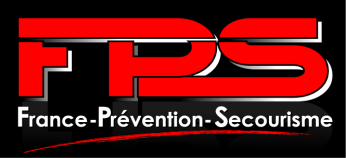 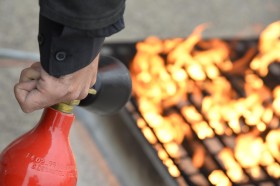 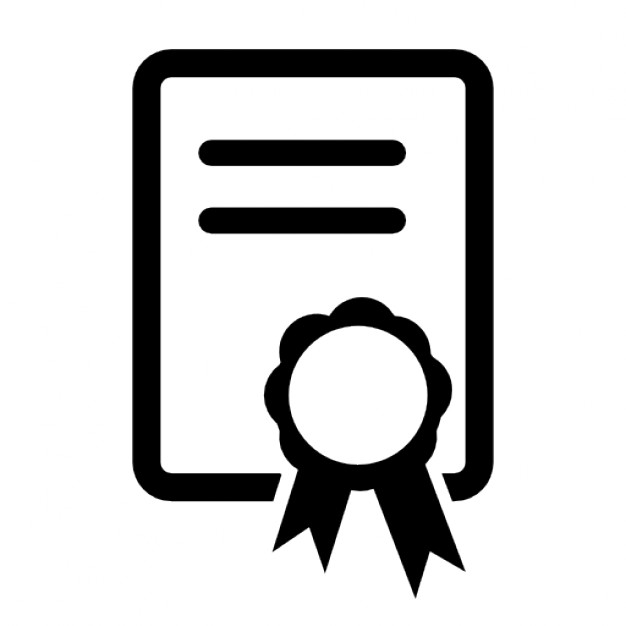 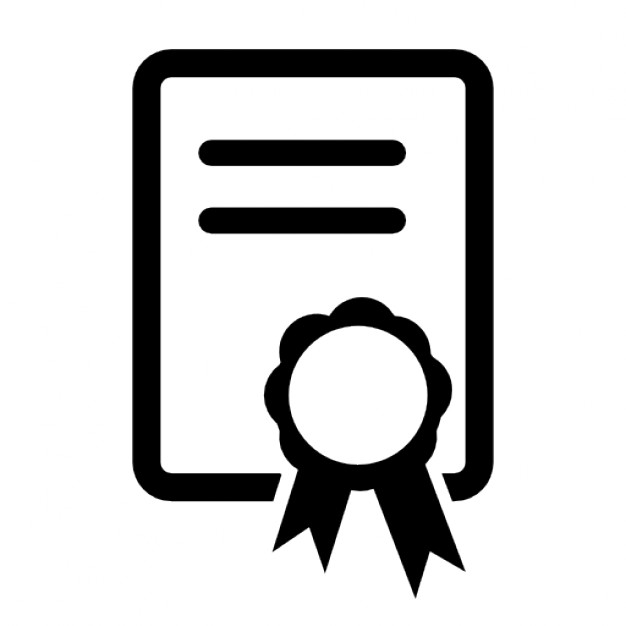 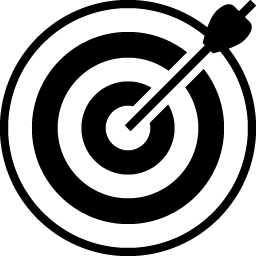 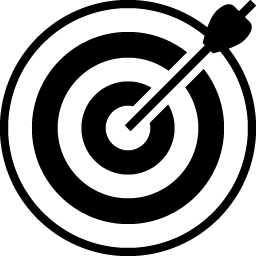 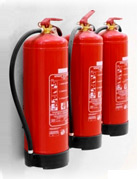 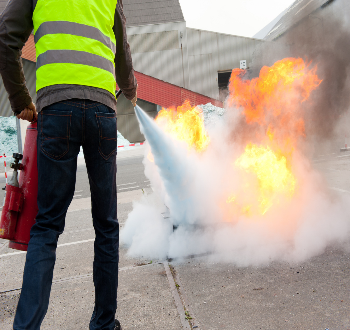 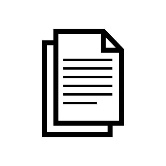 